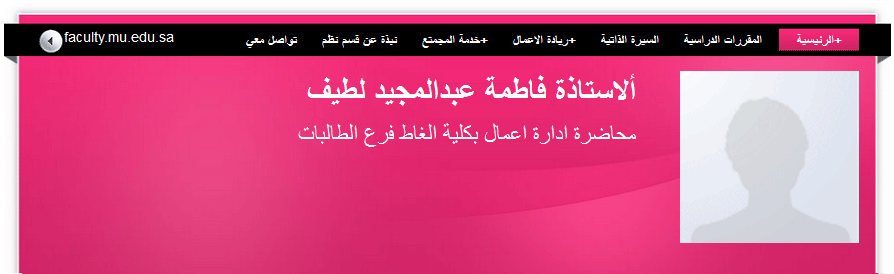 http://faculty.mu.edu.sa/fletaief